Pediatric History Form										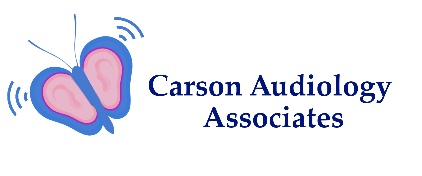 Patient Name________________________________________ Birth Date _____________ Age ______Person Completing Form_______________________________ Relationship to patient _____________Primary Concerns:  (Please circle Yes or No)	Do you feel this child has a hearing loss?__________________________________       Yes  No	Are you concerned about this child’s speech or language development? _________       Yes  No	Please describe concern: _________________________________________________________	______________________________________________________________________________Pregnancy or Birth complications, please list if applicable ______________________________________	______________________________________________________________________________Please describe any family history of hearing loss before age 40 ________________________________	______________________________________________________________________________Communication and Developmental History:  (Please circle Yes or No)	Difficulty with pronunciation_____________________________________________        Yes  No	Language development concerns_________________________________________        Yes  No	Difficulty listening or understanding conversation____________________________        Yes  NoAttention problems at school_____________________________________________       Yes  No	Other developmental delays_____________________________________________        Yes  NoHearing and Middle Ear History:  (Please circle Yes or No)	Previous hearing testing?_______________________________________________        Yes  No	Balance or coordination difficulties?_______________________________________        Yes  No	Please describe_______________________________________________________	___________________________________________________________________	Tinnitus or noises in the ears?___________________________________________        Yes  No	Exposure to hazardous noise?___________________________________________        Yes  No	Allergies?____________________________________________________________       Yes  NoMiddle Ear Health:	Number of ear infections_______  Have they resolved?______  At what age?______	P.E. tubes placed? _____  When?_________  By what Doctor?__________________	History of ear pain?_____________________________________________________      Yes  NoGeneral Observations:	Does child respond to voices or environmental sounds? ________________________     Yes  No	Does child startle to loud noises? __________________________________________     Yes  No	Does child search to find the source of sounds? ______________________________      Yes  NoPhysical and General Health Conditions:  Please List __________________________________	______________________________________________________________________Current Medications and/or Supplements:  Please List _________________________________	_______________________________________________________________________AcknowledgementI acknowledge by my signature below that I have been given the opportunity to review the Updated Notice of Privacy Practices for the office of Dr. Nanci Campbell.  I have been informed that my personal information will not be shared with anyone without my permission.Guardian Signature _____________________________Relationship __________________________________Date signed ___________________________________	